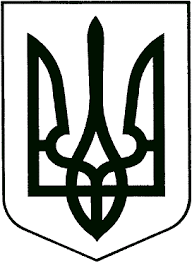 ВИКОНАВЧИЙ КОМІТЕТЗВЯГЕЛЬСЬКОЇ МІСЬКОЇ РАДИРІШЕННЯ_________________   			                                          №___________       Постановою адміністративної комісії при виконавчому комітеті Звягельської  міської ради від 21.02.2023 року №15 притягнута до адміністративної відповідальності Козак Галина Володимирівна за скоєне нею адміністративне правопорушення, передбачене статтею 152 Кодексу України про адміністративні правопорушення (далі – КУпАП), а саме: порушила зобов’язання щодо укладення договору про поводження з побутовими відходами з суб’єктом господарювання, який здійснює діяльність у сфері поводження з побутовими відходами.        На адресу виконавчого комітету Звягельської міської ради 21.03.2023 року надійшла заява від громадянки Козак Галини Володимирівни з проханням  скасувати вищезазначену постанову адміністративної комісії при виконавчому комітеті Звягельської міської ради, у зв'язку з сімейними обставинами та скрутним матеріальним становищем, договір на вивіз сміття укладено на 6 місяців.        Керуючись підпунктом 4 пункту б частини першої статті 38 Закону України „Про місцеве самоврядування в Україні“, статтями 22, 287, 288, 289, 293 КУпАП, пунктом 2 частини другої статті 17 Закону України „Про благоустрій населених пунктів“, виконавчий комітет міської ради ВИРІШИВ: 1. Скасувати постанову адміністративної комісії при виконавчому комітеті Звягельської міської ради від 21.02.2023 року №15, справу закрити.2. Попередити громадянку Козак Галину Володимирівну про необхідність дотримання Правил благоустрою території Звягельської міської територіальної громади.3. Секретарю адміністративної комісії при виконавчому комітеті Звягельської міської ради Ляшук В.В. поінформувати громадянку Козак Галину Володимирівну про прийняте рішення.4. Контроль за виконанням цього рішення покласти на керуючого справами виконавчого комітету міської ради Долю О.П.Міський голова                                                                               Микола БОРОВЕЦЬПро розгляд заяви щодо скасування постанови про притягнення до адміністративної відповідальності в порядку статті 152 Кодексу України про адміністративні правопорушення